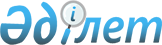 Железинка аудандық мәслихатының 2015 жылғы 30 наурыздағы "2015 жылға Железин ауданының ауылдық елді мекендеріне жұмыс істеу және тұру үшін келген денсаулық сақтау, білім беру, әлеуметтік қамсыздандыру, мәдениет, спорт және агроөнеркәсіптік кешен саласындағы мамандарға әлеуметтік қолдау шараларын ұсыну туралы" № 285-5/35 шешімінің күші жойылды деп тану туралыПавлодар облысы Железинка аудандық мәслихатының 2016 жылғы 14 сәуірдегі № 14/6 шешімі      Қазақстан Республикасының 2001 жылғы 23 қаңтардағы "Қазақстан Республикасындағы жергілікті мемлекеттік басқару және өзін-өзі басқару туралы" Заңының 7-бабы 5-тармағына сәйкес Железинка аудандық мәслихаты ШЕШІМ ЕТТІ:

      1. Железинка аудандық мәслихатының бұрын қабылданған 2015 жылғы 30 наурыздағы "2015 жылға Железин ауданының ауылдық елді мекендеріне жұмыс істеу және тұру үшін келген денсаулық сақтау, білім беру, әлеуметтік қамсыздандыру, мәдениет, спорт және агроөнеркәсіптік кешен саласындағы мамандарға әлеуметтік қолдау шаралары ұсыну туралы" № 285-5/35 шешімінің (2015 жылғы 17 сәуірдегі МТН 4425, 2015 жылғы 1 мамырдағы "Родные просторы" және "Туған өлке" газетінің № 17 жарияланған) күші жойылды деп танылсын.

      2. Осы шешім қол қойылған күннен бастап қолданысқа енгізіледі.


					© 2012. Қазақстан Республикасы Әділет министрлігінің «Қазақстан Республикасының Заңнама және құқықтық ақпарат институты» ШЖҚ РМК
				
      Аудандық мәслихат

      сессиясының төрағасы

О. Джумалинов

      Аудандық

      мәслихаттың хатшысы

П. Ламапртер
